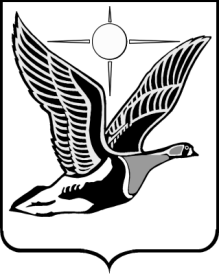 ТАЙМЫРСКИЙ ДОЛГАНО-НЕНЕЦКИЙ МУНИЦИПАЛЬНЫЙ РАЙОНТаймырский Долгано-Ненецкий районный Совет депутатов П О С Т А Н О В Л Е Н И Е18.05.2012                                                                                            № 11 – 0288 Пг. ДудинкаОб утверждении отчетов о деятельности постоянных комиссий Таймырского Долгано-Ненецкого районного Совета депутатов за 2011 годЗаслушав информацию председателей постоянных комиссий Таймырского Долгано-Ненецкого районного Совета депутатов о деятельности за 2011 год, на основании Устава Таймырского Долгано-Ненецкого муниципального района, Таймырский Долгано-Ненецкий районный Совет депутатов постановляет: 1. Утвердить отчеты о деятельности постоянных комиссий Таймырского Долгано-Ненецкого районного Совета депутатов за 2011 год:1) по вопросам местного самоуправления, межмуниципальной и региональной политике согласно приложению 1 к настоящему Постановлению;2) по делам коренных малочисленных народов Таймыра и сельскому хозяйству согласно приложению 2 к настоящему Постановлению.2. Опубликовать данное Постановление в газете «Таймыр».3. Настоящее Постановление вступает в силу со дня его принятия.Председатель Таймырского Долгано-Ненецкого районного Совета депутатов 						       С. В. Батурин 